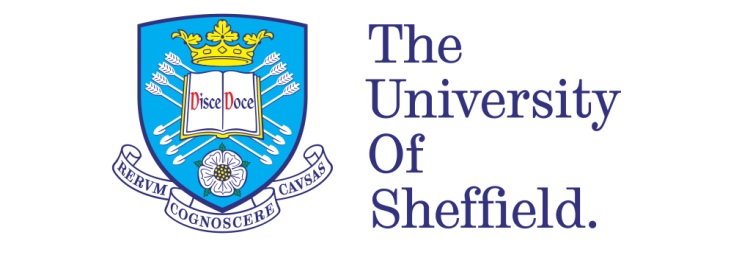 VINES AND VIOLENCEStories from a South African wine farmTHESIS SUBMITTED IN PARTIAL FULFILLMENT OF THE REQUIREMENTS FOR THE DEGREE OF DOCTOR OF PHILOSOPHYCORRIE DE BLOCQ VAN SCHELTINGADEPARTMENT OF GEOGRAPHYTHE UNIVERSITY OF SHEFFIELD JULY 2015